Anexa nr. 6la Contractul de delegare a gestiunii nr. _____/_____/____ 2023INVENTARULBUNURILOR  MOBILE SI  IMOBILE PROPRIETATE PUBLICĂ ȘI PRIVATĂA MUNICIPIULUI HUNEDOARA AFERENTE  SERVICIULUI PUBLIC DE SALUBRIZAREBUNURI DE RETUR   MUNICIPIUL HUNEDOARAINIȚIATOR,PRIMARDAN BOBOUȚANU        AVIZAT               SECRETAR GENERAL,                                                                MILITON DĂNUȚ LASLĂUROMÂNIAJUDEŢUL HUNEDOARAMUNICIPIUL HUNEDOARACONSILIUL LOCAL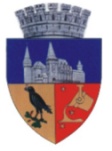 Anexa nr. 8 laProiectul de HotărâreNr. 73/08.02.2023NR.   CRT.DENUMIREVALOARE INVENTARLEIBUCĂȚIVALOARETOTALĂ LEI1BIROURI M.STANGĂ S=448MP210.934,391210.934,392GARAJE CU BOXE M.STANGA S=407MP249.043,351249.043,353IMPREJMUIRE GARD M.STANGĂ2.879,0812.879,084CENTRALĂ TERMICĂ CEAU BERETTA3.500,0113.500,015ROBOT ȘI REDRESOR AUTO1.190,0011.190,006REMORCA HD-80-DPD                   2.570,00 1                   2.570,00 7TRACTOR U650 M(HD-03-DVG)                 14.280,00 1                 14.280,00 8BULDOEXCAVATOR               312.092,76 1               312.092,76  9TRACTOR FOTON CUL.ROSU                 70.326,39 1                 70.326,39 10TRACTOR FRONTAL MTZ+INCARC+RETROEXCAVATOR               161.638,10 1               161.638,10 11TRACTOR U 445                         8,53 1                         8,53 12TEREN CF 73978, S=3830MP, STR. STANGA IOAN MIRCEA 324.324,00 1 324.324,001.352.786,61